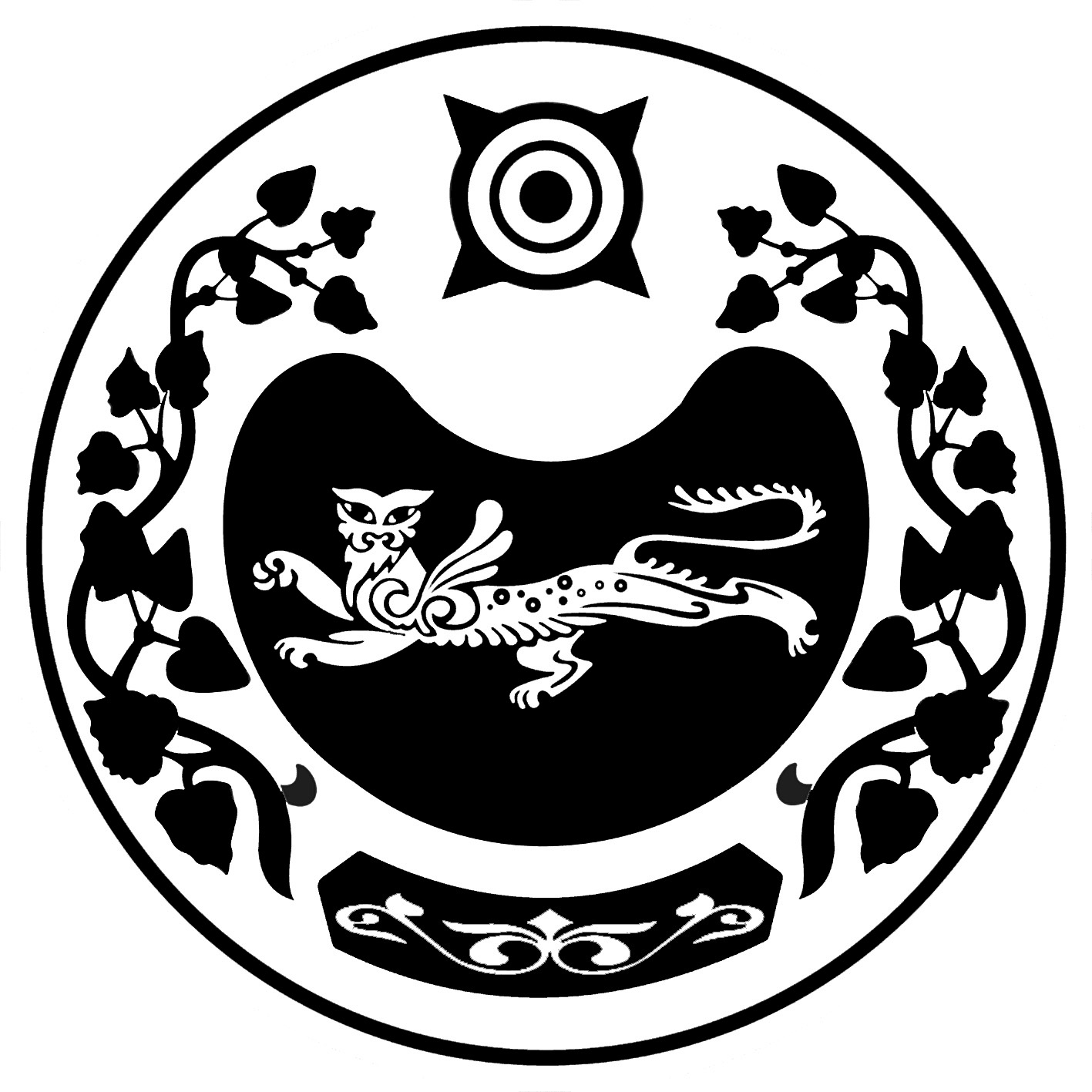 РОССИЯ ФЕДЕРАЦИЯЗЫ				РОССИЙСКАЯ ФЕДЕРАЦИЯ        ХАКАС РЕСПУБЛИКАНЫН				  РЕСПУБЛИКА ХАКАСИЯ	                АFБАН ПИЛТİРİ				                 АДМИНИСТРАЦИЯ      АЙМААНЫHУСТАF-ПАСТАА   		       УСТЬ-АБАКАНСКОГО РАЙОНАП О С Т А Н О В Л Е Н И Е  от 23.09.2020	     № 611 - пр.п. Усть-АбаканО назначении общественных обсуждений по материалам оценки воздействияна окружающую среду проектной документации«Технический проект по разработке Кутень-Булукского месторождения баритов»ООО  «Химтех-Геология»	В целях выявления мнения и интересов населения Усть-Абаканского района относительно намечаемой хозяйственной деятельности  ООО  «Химтех-Геология» по материалам оценки воздействия на окружающую среду проектной документации ««Технический проект по разработке Кутень-Булукского месторождения баритов», руководствуясь абзацем 4 пункта 1 статьи 9 Федерального закона  от 23.11.1995 № 174-ФЗ «Об экологической экспертизе», пунктом 4.9 Положения об оценке воздействия намечаемой хозяйственной и иной деятельности на окружающую среду в Российской Федерации, утвержденного приказом Госкомэкологии Российской Федерации от 16.05.2000 № 372, статьей 66 Устава муниципального образования Усть-Абаканский район, администрация Усть-Абаканского района ПОСТАНОВЛЯЕТ:	1. Назначить общественные обсуждения  по материалам оценки воздействия на окружающую среду  проектной документации ««Технический проект по разработке Кутень-Булукского месторождения баритов»  в период с 01 октября по 30 октября 2020 года.	2. Заказчиком проведения общественных обсуждений является администрация  ООО «Химтех-Геология» (далее - заказчик),   почтовый адрес: 655015,        г. Абакан, ул. Маршала Жукова, дом 50А, офис 309.	3.Общественные слушания по  оценки воздействия на окружающую средупо материалам оценки воздействия на окружающую среду  проектной документации ««Технический проект по разработке Кутень-Булукского месторождения баритов»  провести 03.11.2020 года в 17-00 в доме культуры д. Вершино-Биджа  Усть-Абаканского района по адресу:Республика Хакасия, Усть-Абаканский район,         д.Вершино-Биджа,          ул. 30 лет Победы дом 81.Заказчик обеспечивает организацию общественных слушаний (регистрацию участников и составление Протокола), выступление своего представителя.	4. Рекомендовать заказчику:	- в срок до 01.10.2020 предоставить в администрацию Усть-Абаканского района электронную версиюматериалов оценки воздействия на окружающую среду  проектной документации ««Технический проект по разработке Кутень-Булукского месторождения баритов» для изучения общественного мнения посредством размещения на официальном сайте администрации Усть-Абаканского района в сети «Интернет»;	- в период с 01 октября по 30 октября 2020 года обеспечить доступность ознакомления с материалами оценки воздействия на окружающую среду проектной документации   ««Технический проект по разработке Кутень-Булукского месторождения баритов»в здании администрации Усть-Абаканского района по адресу: Республика Хакасия, Усть-Абаканский район, р.п.Усть-Абакан, ул. Гидролизная  дом 9 каб.7, а также сбор и анализ поступивших предложений и замечаний	- предоставить до 13.11.2020 протокол общественных обсуждений с учетом поступивших замечаний и предложений от населения в администрацию Усть-Абаканского района для утверждения.	5. Главному редактору МАУ «Редакция газеты «Усть-Абаканские известия» (И.Ю. Церковная) опубликовать настоящее постановление в газете «Усть-Абаканские известия» или в газете «Усть-Абаканские известия официальные».	6. Исполняющей обязанности управляющего делами администрации Усть-Абаканского района (О.В. Лемытская) разместить настоящее постановление на официальном сайте администрации Усть-Абаканского района в сети «Интернет».	7. Контроль за исполнением настоящего постановления  возложить на Глухенко В.Г.- заместителя Главы администрации Усть-Абаканского района. И.о. Главы  Усть-Абаканского района				                           И.В. Белоус      